March 3, 2021Via Certified MailCiticorp North America Inc.3800 Citibank CenterBuilding B 1st FloorTampa FL  33610				RE:	Letter of Credit Amendment					Direct Energy Services LLC					A-110164Dear Sir or Madam:Please find under cover of this letter the financial instrument filed on behalf of Direct Energy Services LLC because it is not acceptable.  In all locations where the name of the Principal appears, please note that this must match exactly with the license issued by the Commission, including any trade or fictitious names that appear on the license.  The enclosed amendment lists “Direct Energy Business LLC” instead of “Direct Energy Services LLC”In addition, we are unable to accept an amendment that reduces the current financial instrument to $0.00 without an approved replacement being provided first.Please file the original financial instrument with my office within 30 days of the date of this letter, preferably by overnight delivery.  If you are unable to meet this deadline due to the ongoing pandemic emergency of COVID-19, please email Secretary Rosemary Chiavetta at rchiavetta@pa.gov.Sincerely,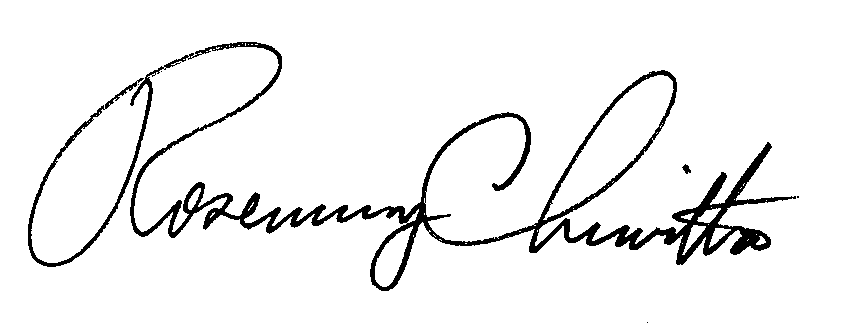 Rosemary ChiavettaSecretary of the CommissionRC: alwEnclosures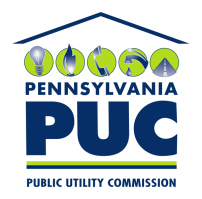  PUBLIC UTILITY COMMISSION400 NORTH STREET, KEYSTONE BUILDING, SECOND FLOORHARRISBURG, PENNSYLVANIA  17120IN REPLY PLEASE REFER TO OUR 